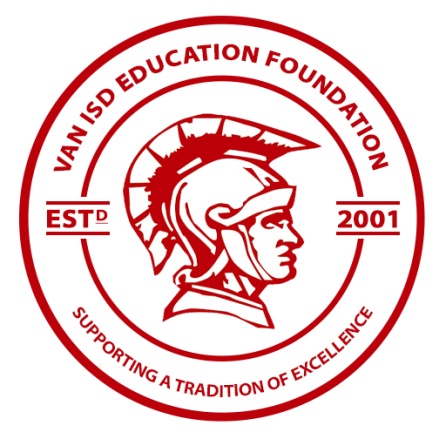 Congratulations on receiving a grant from the Van ISD Education Foundation’s Grants for Great Ideas Program! Please initial all items below to indicate that you fully understand the obligation of accepting a grant and return a copy to the Foundation office.  If you have any questions, please contact Lynsey Admire, Executive Director, (903) 963-8717 or lynsey.admire@vanisd.org.  Please initial each statement:_______ I will keep the Foundation office informed of my progress and notify the office when items purchased are in    place and when my project will begin. _______ I will purchase the funded grant items by December 10._______ I will submit the Project Evaluation Form provided by the Foundation office by the last Friday in April of the year after the grant was awarded. (For example, a form will be due by April 30, 2019 for a grant provided in the Fall of 2018.) _______ I understand that if I move within the District and have written the grant myself, I may take the grant with me to my school (as long as it is age appropriate for my classes otherwise it will be left with my campus principal for his/her discretion). If I have written the grant as part of a team, I will leave the grant behind with the team. If I leave Van ISD, I will leave the grant with the campus principal for which I wrote the grant. _______ I understand that I am responsible to take photographs of my grant in action and submit them along with a description of how the grant is impacting my students to the foundation at least twice during the spring semester. _______ I am willing to personally write thank you letters to Foundation contributors as well have my students write thank you notes to these individuals. I am also willing to send a short power point (5-10 slides) or video presentation illustrating the use of the grant to the Foundation (lynsey.admire@vanisd.org) that could be sent to donors as a thank you and used to promote the Foundation’s efforts. Project Title: _______________________________________________________________________________________Grant Amount: ____________________________________ Campus: _________________________________________Signature: __________________________________________________ Date: __________________________________